.RIGHT FORWARD LOCK & SCUFF, LEFT FORWARD LOCK & SCUFFFORWARD RIGHT, TOUCH LEFT TOE BEHIND RIGHT, STEP BACK LEFT, TOUCH RIGHT HEEL FORWARD; REPEATFOUR TOE STRUTS BACKTWO RIGHT BOOT LIFTS, VINE RIGHTTWO LEFT BOOT LIFTS, VINE LEFTTWO ¼ MONTEREY TURNS RIGHTCHARLESTONREPEATTAGAt the end of the 3rd and 6th walls, add a "bonus" Charleston step (i.e., dance the last 8 counts again)Speak To The Sky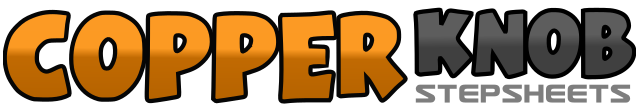 .......Count:56Wall:2Level:Improver.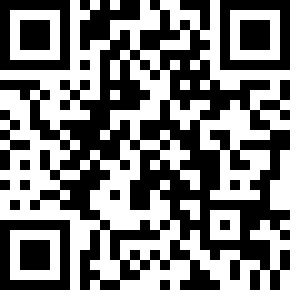 Choreographer:Keith Davies (AUS)Keith Davies (AUS)Keith Davies (AUS)Keith Davies (AUS)Keith Davies (AUS).Music:Speak To The Sky - Brendon WalmsleySpeak To The Sky - Brendon WalmsleySpeak To The Sky - Brendon WalmsleySpeak To The Sky - Brendon WalmsleySpeak To The Sky - Brendon Walmsley........1-4Step right forward, cross left behind right, step right forward, scuff left forward5-8Step left forward, cross right behind left, step left forward, scuff right forward1-4Step right forward, touch left toe behind right, step left back, touch right heel forward5-8Step right forward, touch left toe behind right, step left back, touch right heel forward1-4Step right toe back, drop right heel, step left toe back, drop left heel5-8Step right toe back, drop right heel, step left toe back, drop left heel1-4Touch right heel forward, hitch right knee, touch right heel forward, hitch right knee5-8Step right to side, cross left behind right, step right to side, touch left together1-4Touch left heel forward, hitch left knee, touch left heel forward, hitch left knee5-8Step left to side, cross right behind left, step left to side, touch right together1-2Touch right to side, turn ¼ right and step right together3-4Touch left to side, step left together5-6Touch right to side, turn ¼ right and step right together7-8Touch left to side, step left together1-2Sweep right side to front and touch right forward, hold3-4Sweep right front to back and step right back, hold5-6Sweep left front to back and touch left back, hold7-8Sweep left back to front and step left forward, hold